Proposed Plan Change 36- Whareroa North Plan Change Request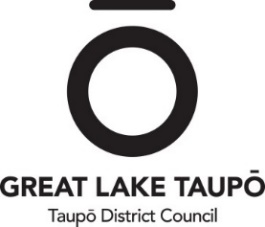 Taupō District Plan	Further Submission Form RMA Form 6This form will be copied. Please do not print outside the frame.Please remember that Further Submissions must reach Taupō District Council by 5pm on Friday 20 March 2020.Submitter Details:Full Name:	Contact person: (if applying on behalf of an organisation)	Address for correspondence:………………………………………………………………………………………………..Phone Number:	Email Address:	Further Submitter Relevance:I am: (select one)(a)   A person representing a relevant aspect of the public interest; or(b)   A person who has an interest in the proposal that is greater than the interest the general public has; or(c)   The local authority for the relevant areaExplain the grounds for saying that you come within category (a) or (b) above:Public Hearing:I/we wish to be heard in support of my/our submission:						Yes 	No If others make a similar submission, I will consider presenting a joint case with them at a hearing: 	Yes 	No Signed:	……………………………………………………………………………..  Date: ………………………………….(A signature is not required if you make your submission by electronic means.)Please return completed forms no later than 5pm on Friday 20 March 2020 to:“Further Submissions on Plan Change 36”Taupō District Council46 Horomatangi StreetPrivate Bag 2005Taupō Mail CentreTaupō 3352 ore-mail hsamuel@taupo.govt.nzPLEASE FILL IN YOUR FURTHER SUBMISSION OVERLEAF	Note:A copy of your further submission must be served on the original submitter within 5 working days after it is served on the local authority.  This is your responsibility.Please ensure that you fill in all columns of the table for each submission(s) or submission point(s) you are further submitting on.  Use additional sheet of this page if requiredAcknowledgement of further submission will take place after the further submission period closes in due coursePlease be aware when providing personal information that further submission may be reproduced and included in Council public documents.  These documents are available on Council’s website.The specific part of the original submission to which my further submissions relates is The specific part of the original submission to which my further submissions relates is State whether you support or oppose this specific part of the original submissionState the reasons for your support or oppositionWhat decision do you seek from Council on this submission (or part of a submission) I seek that the whole or part of (describe which part) the submission be eitherOriginal Submitter NameOriginal submission point number (one point per box)State whether you support or oppose this specific part of the original submissionState the reasons for your support or oppositionWhat decision do you seek from Council on this submission (or part of a submission) I seek that the whole or part of (describe which part) the submission be either Support Oppose Allowed Disallowed Support Oppose Allowed Disallowed Support Oppose Allowed Disallowed  Support Oppose Allowed Disallowed Support Oppose Allowed Disallowed